Ulysses Club Inc.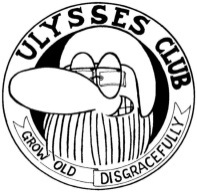 AGM Event – Potential Venue ChecklistThe primary purpose of this document is to provide a quick checklist for establishing whether a particular location may be suitable as a future AGM Event venue.  Areas and quantities given are approximates only, and are based on past AGM Event sites.  They should not be taken as minimum requirements, nor should particular areas be compared with previous event venues.  Every event is unique!IMPORTANT: Disability access is mandatory at all venues.***********Check-In VenueCheck-in Hall - 500m2Check-in Parking - 10,000m2Electrical supplyWater supplySewerage supplyToilets	Details/Quantity	Existing or ability for  Internet / Phone linesInternet Speedtest (See www.speedtest .com)	Details/Quantity	Main VenueAll Camping Areas (Total) - 10 HectaresIndoor Traders Hall – 1,000m2Outdoor Traders Area – 10,000m2Motorcycle Manufacturers RowAsphalt or bitumen roadway throughoutMinimum 15 metres width (level grassed or sealed area) beside roadway for manufacturers’ marqueesOne-way flow test ride trafficSeparate In and Out gates for test ridesAsphalt or bitumen area for BRP Can-Am test rides - 2,000m2Day Parking Area - 5,000m2Permanent security fencingElectrical supplyWater supplySewerage supplyToilets	Details/Quantity	Showers 	Details/Quantity	Existing or ability for  Internet / Phone linesDining VenueWeatherproof - 3250 m2 total floor spaceDining Hall Seating for approx. 2000 people plus dance floor
(Based on approx. 4000 event registrants)Electrical supplyWater supplySewerage supplyToilets 	Details/Quantity	Grand ParadeGrand Parade Assembly Area – Parking 15,000m2Grand Parade Assembly Area – Toilets - Details/Quantity		Grand Parade Termination Area – Parking 15,000m2Grand Parade Termination Area – Toilets - Details/Quantity	AGM/Extended NatCom MeetingMeeting Hall – Auditorium Seating for up to 700 peopleSecure indoor area for buffet lunch for up to 300 peopleSecure separate room for vote counting & short-term document storagePA/Sound System in main auditoriumAV equipment available in main auditoriumParking Area - 5,000m2Electrical supplyWater supplySewerage supplyToilets 	Details/Quantity	Notes & Other Information:  	